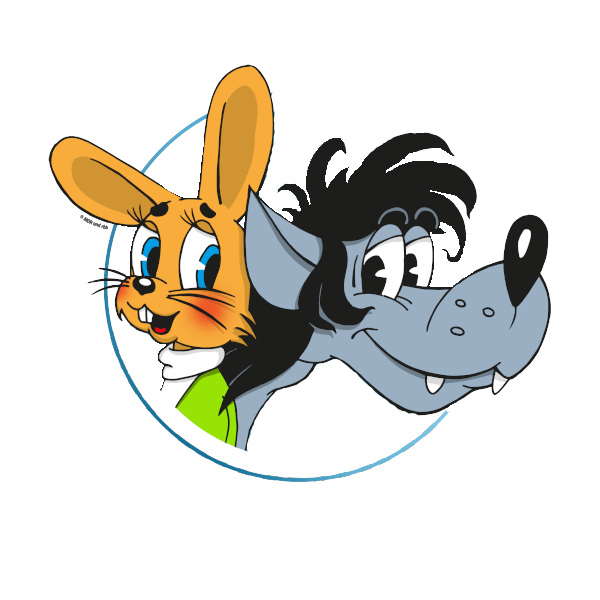 Муниципальное бюджетное дошкольное образовательное учреждение города Керчи  Республики Крым       «Детский сад комбинированного вида № 28 «Орлёнок»Сценарийспортивного праздника в подготовительной группес использованием инновационных технологий, ИКТ  и нетрадиционных методических приёмов"Приключения Волка в Крыму" г. Керчь, 2020г. Цель: - воспитание любви к родному краю;                                                                                                 -  обучение этике общения и «культуре мира»;                                                                                   - обеспечивать разностороннее развитие личности ребёнка.                                                                                                  Образовательная область «Социально – коммуникативное развитие»:- Воспитывать дружеские взаимоотношения между детьми. - Формировать у детей представления о себе как об активном члене коллектива через посильное участие в жизни дошкольного учреждения (соревнованиях в детском саду).- Воспитывать организованность, дисциплинированность, коллективизм.Образовательная область «Познавательное развитие»: - Развивать интерес к родному краю.                                                                                                         - Содействовать проявлению и развитию в игре необходимых для подготовки к школе качеств: произвольного поведения.                                                                                                          - Закреплять знания о Крыме, его  природе Крыма, достопримечательностях  и населённых пунктах Крыма;                                                                                                                                              - формировать чувство патриотизма;                                                                                                                - развивать познавательный интерес, воображение, внимание, память.Образовательная область «Речевое развитие»: - Продолжать совершенствовать художественно-речевые исполнительские навыки детей при чтении стихотворений (эмоциональность исполнения, естественность поведения, умение интонацией, жестом, мимикой передать свое отношение к содержанию).Образовательная область «Художественно – эстетическое развитие»:Приобщение к искусству.- Развивать эстетическое восприятие, чувство ритма, художественный вкус, эстетическое отношение к окружающему.- развивать эстетические чувства, эмоции. Музыкальная деятельность- Продолжать приобщать детей к музыкальной культуре, воспитывать художественный вкус.- Продолжать обогащать музыкальные впечатления детей, вызывать яркий эмоциональный отклик при восприятии музыки.- Способствовать дальнейшему развитию навыков движения под музыку.Музыкально-ритмические движения. Способствовать дальнейшему развитию навыков танцевальных движений, умения выразительно и ритмично двигаться в соответствии с характером музыки, передавая в танце эмоционально-образное содержание.Образовательная область «Физическое развитие»: - Совершенствовать технику основных движений, добиваясь естественности, легкости, точности, выразительности их выполнения.- Учить равняться в колонне.- Развивать психофизические качества: быстроту, выносливость, ловкость, гибкость. развивать координацию движений и ориентировку в пространстве.- Обеспечивать разностороннее развитие личности ребенка: воспитывать выдержку, настойчивость, решительность, смелость, организованность.- Поддерживать интерес к физической культуре и спорту, отдельным достижениям в области спорта.- Учить детей играть в разнообразные подвижные игры (в том числе игры с элементами соревнования), способствующие развитию психофизических качеств (ловкость, сила, быстрота, выносливость, гибкость), координации движений, умения ориентироваться в пространстве. Развивать интерес к спортивным играм и упражнениям (баскетбол).- Закреплять навыки обычного бега, бега с нейрокакалкой, с мячом;- Упражнять в подлезании под дугу; прыжках на двух ногах с продвижением вперед на 5-6 м, с зажатым между ног предметом; отбивании мяча правой и левой рукой поочередно в движении; в ведении мяча в разных направлениях; согласовании ритма движений с музыкальным сопровождением.- учить вести мяч одной рукой, передвигаться в разных направлениях.Материал и оборудование:- спортивный инвентарь: Нетрадиционное оборудование – «мягкие морковки»; сигнальные фишки – ориентиры - 2 шт., обруч d – 60 см. – 4 шт., плоское малое кольцо - d – 20 см. – 2 шт., фитбол – 2 шт.,   мяч баскетбольный – 6 шт., нейроскакалка – 6 шт.,  мягкие кубы – 8 шт., фишки – 8 шт., «ворота»  h – 50 см. – 4 шт., матерчатые мешочки – 2 шт., малые пластиковые  шары – 24 шт., флажки двух цветов – 12 шт., «помпоны» - 24 шт., оборудование: ИКТ – ноутбук, мультимедийный экран, презентация.- музыкальное сопровождение:  аудиозапись.Ход: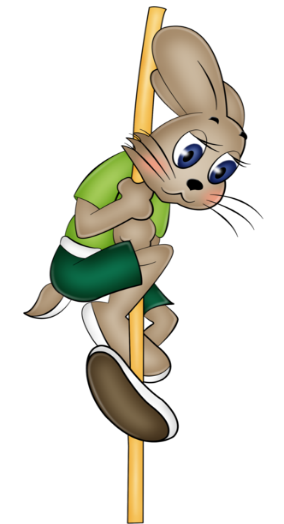 Действие происходит на территории детского сада.Презентация (видео) на ноутбуке.Сорока: Летела как – то раз я по Крыму и узнала, что здесь живутдружные, крепкие и ловкие люди, которые любят физкультуру, спорт и часто устраивают соревнования друг с другом в быстроте и силе. Вот я и подумала: «А что, мы животные хуже? Хватит ссориться и драться, будем мы соревноваться. Устроим спортивное состязание - баттл» Закаркаю сейчас во всё горло, чтобы мой клич разнёсся по Крымским лесам и полям, горам и степям. Вот и чудненько, первыми  меня услышали зайцы.Заяц: Эй, друзья, скорей спешите!Нас сорока всех зовёт,Баттл спортивный проведёт!Будем бегать и скакать,Силу, ловкость проявлять.Зайцы сбегаются и собираются в команду. Презентация. Сорока: Ой, я так громко стрекотала, что меня услышали волки, живущие по соседству с Крымом. Неужели они решили  принять участие в спортивном баттле?Волк: Эй, команда, все ко мне!Зайцам спуску не дадим,В баттле мы их победим!Волки сбегаются и собираются в команду.Далее действия проходят в спортивном зале.Презентация. Сорока: Мы рады приветствовать гостей (волков) из России у нас в Крыму и приглашаем вас в спортивное путешествие.Зайцы: Мы не хлопаем ушами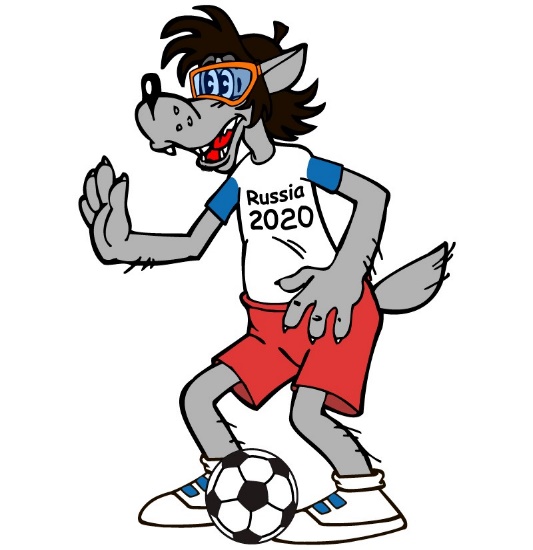               Самый главный наш девиз-              Получить победный приз!    Волки: Мы – лучшая команда,                 И всем сейчас докажем,              К победе мы придем                 Вас в два счёта  «обойдём»!   Презентация.  Сорока: Наш Крым – это жемчужина, уникальный уголок на планете Земля. И сейчас мы отправимся на степные просторы Керченского полуострова, где и проведём весёлую разминку.Веселая разминка под музыку.Презентация. Сорока: А вы знаете, что в Крыму тёплая осень, поэтому урожай собирают до холодов.  Посмотрите перед нами поля моркови. Давайте поможем собрать урожай «Прыжки на морковках».Эстафета с нетрадиционным оборудованием.(Команды стоят в двух колоннах по 6 человек. По сигналу капитан начинает прыжки с зажатой между ног «морковкой» до сигнальной фишки и прыгает обратно, передаёт «морковку» следующему игроку. Побеждает команда, которая первой закончит эстафету)Презентация. Сорока:  Молодцы, быстро собрали морковку. Теперь отправляемся дальше. Дальше наш путь лежит в детский центр Артек. Круглый год сюда со всего мира приезжают дети. Здесь они дружат играют, соревнуются и приглашают поиграть нас.Эстафета большой и маленький мяч.(Команды стоят в двух командах. Перед каждой командой на расстоянии 10 метров находится большой обруч и малое кольцо, с  лежащим в нём маленьким шаром. Перед первыми игроками  каждой команды лежит большой мяч - фитбол. По сигналу они катят его до большого обруча и кладут в него фитбол, берут маленький мячик из маленького кольца, возвращаются и отдают маленький мячик следующему игроку.  Игрок с маленьким мячиком бежит до маленького кольца, оставляют в нём мячик и катят большой мяч – фитбол до следующего игрока и т.д. Побеждает команда, которая первой закончит эстафету)Эстафета «Дриблинг с мячом и прыжки на нейроскакалке»(Команды стоят в двух колоннах. Игроки через одного держат баскетбольные мячи или  нейроскакалки. По сигналу дети с мячом выполняют дриблинг (манёвр с ведения мяча, смысл которого состоит в том, что мяч должен регулярно ударяться об пол), с обводкой сигнальной фишки и возвращаются обратно. Дети с нейроскакалкой выполняют прыжки с продвижением вперёд до сигнальной фишки и обратно.) Презентация. Сорока:  Хорошо поиграли теперь отправляемся на Херсонесские развалины и поможем археологам разобрать находки. Эстафета «Переложим шары»  (Команды стоят в двух колоннах. Перед каждой командой находится   четыре куба,  расставленные в два ряда по 2 штуки, на расстоянии 1 метр друг от друга. Сверху на каждом кубе стоят фишки, в двух из них лежат маленькие пластиковые шары. По сигналу капитан бежит к первой паре кубиков, берёт  мяч и перекладывает его в пустую фишку с другой стороны. Затем,  подбегает к следующим двум кубам и перекладывает мяч в пустую фишку с другой стороны. После,   ребёнок  оббегает ориентир,  возвращаясь  обратно перекладывает мячи на прежние места, возвращается к команде и передаёт эстафету следующему игроку. Побеждает команда, которая первой закончит эстафету)Презентация. Сорока:   А сейчас нас ждут Крымские горы, там много красивых пещер, где можно найти драгоценные камни.  Сейчас и отправимся на их поиски.Эстафета «В пещере»(Команды стоят с разных сторон спортивного зала. Между ними, перпендикулярно, лежат четыре обруча, в каждом находятся малые пластиковые мячи двух цветов.  Перед каждой командой стоят двое «ворот». По сигналу игроки подлезают под «ворота», берут из обруча 2 мяча  определённого цвета, бегут к игроку с мешком и кладут туда мячи. Эстафета продолжается пока не будут собраны все мячи. Побеждает команда, которая первой закончит эстафету)Презентация. Сорока:   Ребята, смотрите сигнальщики – моряки. Это мы прибыли в славный город – герой Севастополь. Поможем сигнальщикам собрать флажки. Эстафета с флажками.(Болельщики с флажками разного цвета стоят в рассыпную по всему залу. Участники построились в 2 колонны. Игроки по сигналу по очереди бегут к болельщику, у которого флажки нужного цвета,  берут у него флажки и бегут к своей команде, предают эстафету следующему игроку. Побеждает команда, которая первой соберёт все флажки своего цвета)Презентация. Сорока:   А вот и столица Крыма  – Симферополь. Здесь отдохнём и посмотрим выступление детей.  Чирлидинг.Сорока:   Ну, вот наши спортивные состязания подошли к концу. Здесь сноровку проявляли, Силу, ловкость показали. Наш спортивный дух окреп, Крым! Победа! Всем привет!Команды «зайце» и «волков» обмениваются сувенирами. 